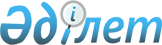 Об организации и финансирования социальных рабочих мест для целевых групп населенияПостановление Атырауского областного акимата от 26 мая 2009 года № 137. Зарегистрировано Департаментом юстиции Атырауской области 9 июня 2009 года за № 2548

      В соответствии со статьей 27 Закона Республики Казахстан от 23 января 2001 года № 148 "О местном государственном управлении и самоуправлении в Республике Казахстан", пунктом 2 статьи 5 Закона Республики Казахстан от 23 января 2001 года № 149 "О занятости населения" подпунктои 1,5 пункта 1 Плана действий Правительства Республики Казахстан на 2009 год по реализации Послания Главы государства народу Казахстана от 6 марта 2009 года "Через кризис к обновлению и развитию" (Дорожная карта) утвержденного Правительства Республики Казахстани от 6 марта 2009 года № 264 "О мерах реализации Послания Главы государства народу Казахстана от 6 марта 2009 года "Через кризис к обновлению и развитию", постановлением акимата Атырауской области от 11 января 2008 года № 4 "Об утверждении Плана мероприятий по совершенствованию системы занятости населения Атырауской области на 2008-2010 годы", акимат области ПОСТАНОВЛЯЕТ:



      1. Акимам города Атырау и районов обеспечить полное освоение средств выделенных для организации социальных рабочих мест для целевых групп населения.



      2. При организации и финансирования социальных рабочих мест для целевых групп населения определить, что:

      1) отделы координации занятости и социальных программ города Атырау и районов заключают с работадателями договоры по трудоустройству лиц, входящих в целевые группы населения, на социальные рабочие места, по оплате их труда, с частичной компенсацией их затрат за счет средств местного бюджета;

      2) с целью обеспечения трудоустройства лиц, входящих в целевые группы населения, на социальные рабочие места, акимы города Атырау и районов определяют перечень организаций, в которых будут созданы социальные рабочие места;

      3) трудоустройство лиц, входящих в целевые группы населения, на социальные рабочие места, осуществляется по направлению отделов координации занятости и социальных программ города Атырау и районов;

      4) срок организации социальных рабочих мест устанавливается трудовым договором, заключаемым между работадателем и лицом, трудоустроенным на социальное рабочее место, но не должен превышать шесть месяцев;

      5) размер среднемесячных отчислений на лицо, трудоустроенное  на социальное рабочее место из местного бюджета равен 15 000 тенге;

      6) перечисление бюджетных средств производится отделами  координации занятости и социальных программ города Атырау и районов на расчетные счета работадателей;

      7) оплата труда лица, трудоустроенного на социальное рабочее место осуществляется работадателем ежемесячно в соответствии с условиями трудового договора.

      Сноска. Пункт 2 с изменением, внесенным постановлением Атырауского областного акимата от 02.02.2010 N 16.



      3. Контроль за исполнением настоящего постановления возложить на Амангалиева С.К. - заместителя акима области.



      4. Настоящее постановление вводится в действие по истечении  десяти календарных дней после дня его первого официального опубливования.      Аким области                               Б. Рыскалиев
					© 2012. РГП на ПХВ «Институт законодательства и правовой информации Республики Казахстан» Министерства юстиции Республики Казахстан
				